ZAPROSILO STARŠEV ZA POTREBNO DOKUMENTACIJO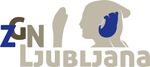 OB ZAHTEVI ZA UVEDBO POSTOPKA USMERJANJA Podpisani starši ____________________________________________________________________v skladu s 25. členom Zakona o usmerjanju otrok s posebnimi potrebami (Uradni list RS, št. 58/11, 40/12 ZUJF in 90/12 – ZUOPP1; v nadaljnjem besedilu ZUOPP-1) vlagamo zahtevo za uvedbo postopka usmerjanja otrok s posebnimi potrebami na podlagi k vlogi priloženih dokazil.Ime in priimek otroka: __________________________________  rojen: _______________________ vrtec	 ZGNL		  osnovna šola ZGNL	  	 srednja šola ZGNL		 dom ZGNLskupina:_____________	razred:________	razrednik:_____________________________domski vzgojitelji:____________________________________________________________________Zavod za gluhe in naglušne zaprošamo za: Razpoložljivo STROKOVNO DOKUMENTACIJO (prvo poglavje, točka 9) – poročila strokovnjakov, kjer je otrok obravnavan.Otrok je na obravnavi na zdravstveni enoti ZGNL pri:POROČILO VZGOJNO-IZOBRAŽEVANEGA ZAVODAZAPIS POGOVORA Z OTROKOM O POSTOPKU USMERJANJA, razen v primeru, ko pogovora zaradi otrokove starosti ali sposobnosti razumevanja okoliščin ni mogoče opraviti.Dokumentacijo mi prosim (označite ustrezno): Izročite osebno				 Pošljite z navadno pošto na domači naslovDatum zaprosila: ___________________			Podpis:________________________IME IN PRIIMEK STROKOVNEGA DELAVCASTROKOVNI PROFIL (orl zdravnik, specialni in rehabilitacijski pedagog, logoped, surdopedagog, pedopsihiater, klinični psiholog, fizioterapevt, delovni terapevt ….)